T: Umowa o pracę. Umowa o pracę jest dokumentem, który podpisuje osoba zanim podejmie pracę. Po podpisaniu takiej umowy zostaje pracownikiem firmy.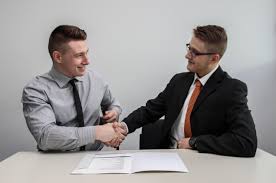 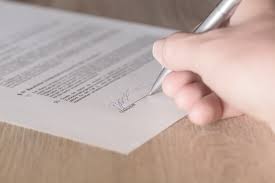 Pracodawca przedstawia w tej umowie obowiązki, które będzie wykonywał pracownik, określa także jego czas                        i miejsce pracy oraz sumę wynagrodzenia, którą będzie otrzymywał za wykonywaną pracę.Spójrz na poniższą umowę o pracę i powiedz, co zawiera ten dokument?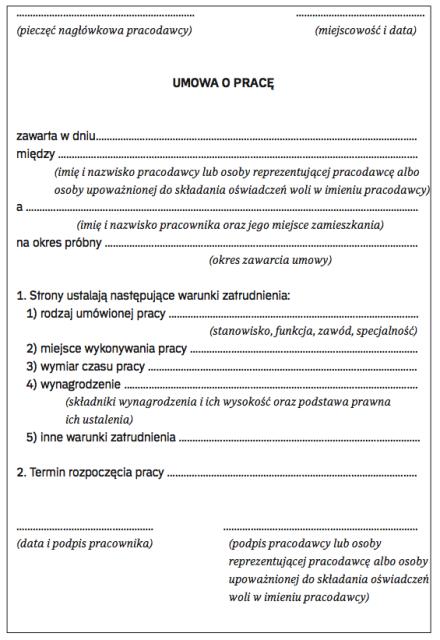 Dziękuję.